GMINA WROCŁAW – ZARZĄD
GEODEZJI,  KARTOGRAFII  I  KATASTRU  MIEJSKIEGO
WE WROCŁAWIU
AL. MARCINA KROMERA 44, 51-163 WROCŁAW,
TEL. 71 32 72 100  FAX. 71 32 72 390
e-mail: sekretariat@zgkikm.wroc.pl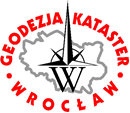 dotyczy postępowania pn.: „Przekształcenie do postaci elektronicznej (skanowanie) zbioru dokumentów uzasadniających wpisy do ewidencji gruntów i budynków zgromadzonych w ZGKIKM oraz umiejscowienie ich w utworzonych przez Wykonawcę odpowiednich strukturach katalogów” (post. ZGKIKM.EA.260.2.1.2021)Informacja z otwarcia ofertDziałając na podstawie art. 222 ust. 5 ustawy z 11 września 2019 r. – Prawo zamówień publicznych (Dz.U. z 2019 r., poz. 2019 ze zm.), Zamawiający informuje, że w postępowaniu wpłynęły następujące oferty:Kierownik Działu Admistracyjno-Gospodarczego i ZaopatrzeniaDominika GrodzkaWrocław, dn. 19.02.2021 r.Numer ofertyWykonawca Cena oferty brutto1.Archus Sp. z o.o.ul. Józefowska 540-144 KatowicePoz. 1 – 344 400 złPoz. 2 – 44 280 złRazem: 388 680 zł2.„to fix XYZ” Sp. z o.o.ul. Cyfrowa 671-441 SzczecinPoz. 1 – 275 520,00 zł Poz. 2 – 4 428,00 złRazem: 279 948,00 zł3.Konsorcjum w składzie:GCPS Sp. z o.o. – Lider Konsorcjumul. Bursaki 19A20-150 LublinGGPS Sp. z o.o. – Członek Konsorcjumul. Bursaki 19A20-150 LublinPoz. 1 – 309 960,00 zł Poz. 2 – 61 992,00 złRazem: 371 952,00 zł4.Okręgowe Przedsiębiorstwo Geodezyjno-Kartograficzne w Krakowie Sp. z o.o.ul. K. Łowińskiego 7E31-752 KrakówPoz. 1 – 413 280,00 złPoz. 2 – 110 700,00 złRazem: 523 980,00 zł5.MGGP S.A.ul. Kaczkowskiego 633-100 TarnówPoz. 1 – 275 520,00 złPoz. 2 – 66 420,00 złRazem: 341 940,00 zł6.Digital-Center Sp. z o.o.ul. Krzemowa 1, Złotniki62-002 Suchy LasPoz. 1 – 158 424,00 złPoz. 2 – 66 420,00 złRazem: 224 844,00 zł7.SCAN CENTRE Krzysztof Krauseul. Strzelecka 7B84-200 WejherowoPoz. 1 – 268 632,00 zł Poz. 2 – 53 136,00 złRazem: 321 768,00 zł8.JAKETRON Jakub Fryzielul. Białobrzeska 3797-200 Tomaszów MazowieckiPoz. 1 – 241 080,00 złPoz. 2 – 79 704,00 złRazem: 320 784,00 zł9.INWAR S.A.ul. Juliana Tuwima 498-200 SieradzPoz. 1 –  309 960,00 złPoz. 2 – 22 140,00 złRazem: 332 100,00 zł10.GEOFABRYKA Sp. z o.o.ul. Prosta 19/587-100 ToruńPoz. 1 – 264 450,00 złPoz. 2 – 27 306,00 złRazem: 291 756,00 zł11.O&S Computer-Soft Sp. z o.o.ul. Żwirki i Wigury 8-1258-301 WałbrzychPoz. 1 – 271 483,63 zł Poz. 2 – 76 498,13 złRazem: 347 981,76 zł